IntroducciónEl Equipo Intersectorial de Coordinación sobre temas de interés común se reunió en marzo de 2016 y aprobó su mandato tal como había sido revisado por los grupos asesores de los tres Sectores: el Grupo Asesor de Radiocomunicaciones (GAR), el Grupo Asesor de Normalización de las Telecomunicaciones (GANT) y el Grupo Asesor de Desarrollo de las Telecomunicaciones (GADT). El Equipo nombró Presidente al Sr. Fabio Bigi (Italia), elaboró una lista de las esferas propuestas de interés común a partir de la información facilitada por estos tres grupos asesores y nombró a los representantes del GANT. El Equipo también valoró positivamente un nuevo calendario electrónico para los años 2016, 2017, 2018 y 2019 elaborado por la BDT para facilitar la colaboración y la coordinación de diversos eventos y reuniones de los Sectores de la UIT.1	Reunión de los grupos asesores de SectorLas reuniones del GAR y el GANT desde la última reunión del GADT en marzo de 2016 fueron:•	GAR, Ginebra, 10-13 de mayo de 2016; 26-28 de abril de 2017.•	GANT, Ginebra, 18-22 de julio de 2016; 1-4 de mayo de 2017El informe de la reunión de 2016 del GAR está disponible en https://www.itu.int/md/R00-CA-CIR-0229/en y el de la reunión de julio de 2016 del GANT en https://www.itu.int/md/T13-TSAG-R-0008/en.En su reunión de mayo de 2016, el GAR tomó conocimiento de las declaraciones de coordinación del GANT y el GADT sobre la coordinación intersectorial, y de los informes del Presidente del Equipo Intersectorial de Coordinación sobre temas de interés común y del Profesor Vladimir Minkin (Federación de Rusia), Presidente del GADT. El GAR expresó su agradecimiento por los informes detallados y confirmó su compromiso de continuar participando en la labor del Equipo Intersectorial de Coordinación sobre temas de interés común.En una declaración de coordinación aprobada en la 24ª reunión del GAR celebrada del 26 al 28 de abril de 2017 (véase Documento TDAG17-22/51-E), el GAR puso en conocimiento del GADT su opinión sobre posibles mejoras de cooperación y coordinación entre el UIT-R y el UIT-D en lo relativo a la Resolución 9 de la CMDT (Rev. Dubái, 2014).En particular, el GAR manifestó que deberían tenerse en cuenta las preocupaciones del UIT-R sobre el proyecto de informe sometido a la CMDT-17 en respuesta a la Resolución 9 (Rev. Dubái, 2014) antes de que se publicase y estudiase el informe en la CMDT-17. El GAR también informó al GADT que la reunión de junio de 2017 de la Comisión de Estudio 1 del UIT-R ofrecía una buena oportunidad para estudiar en detalle las observaciones del UIT-R del informe.En su reunión de julio de 2016, el GANT, a través de su Grupo de Relator sobre el "Fortalecimiento de la colaboración" (Resolución 81 de la AMNT) y su subgrupo sobre colaboración y coordinación intra-UIT, agradeció al GADT su declaración de coordinación (TDAG – TDAG16-21/LS/1). El GANT agradeció la labor realizada para crear un mecanismo de fortalecimiento de la cooperación y las actividades conjuntas, como el calendario de eventos anual, y organizó conjuntamente eventos y estudios. El GANT valoró positivamente que el GADT hubiese aprobado el mandato del Equipo Intersectorial de Coordinación sobre temas de interés común y que el Equipo hubiese empezado a trabajar en la importante tarea de las esferas propuestas de interés común. El GANT afirmó que confiaba en que habría coordinación y cooperación entre el GADT y el GAR en el futuro en las esferas de interés común.En su última reunión del 1 al 4 de mayo de 2017, el GANT aprobó una declaración de coordinación sobre la coordinación intersectorial y anunció que había terminado de realizar el repertorio de esferas de trabajo de interés común entre las Comisiones de Estudio del UIT-D y el UIT-T, y entre las Comisiones de Estudio del UIT-R y el UIT-T.El GANT, a través de su Grupo de Relator sobre el "Fortalecimiento de la colaboración", dio las gracias a todos los que habían examinado su material anterior sobre la coordinación intersectorial en la UIT y sobre los posibles temas relativos a métodos de trabajo de coordinación intersectorial de la UIT. El GANT reconoció la plena validez de las observaciones recibidas y añadió que había aceptado todas las correcciones y actualizado el material del repertorio convenientemente.También se había pedido al Equipo Intersectorial de Coordinación sobre temas de interés común que examinase el repertorio de esferas comunes y sometiese al GANT más observaciones. Este repertorio se presenta en los siguientes dos archivos adjuntos: •	Archivo adjunto 1 – Armonizar las Cuestiones de interés de las CE 1 y 2 del UIT-D con las Comisiones de Estudio del UIT-T.•	Archivo adjunto 2 – Armonizar los GT de interés del UIT-R con las Comisiones de Estudio del UIT-T.El GANT seguirá examinando los métodos y enfoques actuales de colaboración y cooperación con los demás Sectores con miras a mejorar la colaboración del UIT-T y otras organizaciones, en base al respecto mutuo. El GANT añadió los temas relativos a la gestión de declaraciones de coordinación de los Grupos de Relator Intersectoriales a la lista de temas posibles sobre métodos de trabajo para la coordinación intersectorial de la UIT (véase Anexo al Documento TDAG17-22/58-E). Se invitó al Equipo Intersectorial de Coordinación sobre temas de interés común a dar su opinión sobre los temas propuestos en ese anexo y a plantear sugerencias que mejorasen la colaboración y cooperación entre los Sectores de la UIT. En el Anexo 1 figura la opinión del Equipo.También se tomó conocimiento de dos declaraciones de coordinación de las Actividades Conjuntas de Coordinación sobre Accesibilidad y Factores Humanos (JCA-AHF) del UIT-T. En una de las declaraciones se informa al GADT que el GANT modificó el mandato de JCA-AHF en julio de 2016 actualizando principalmente la lista de resoluciones, grupos y documentos. En la otra se alienta a las entidades a contribuir al Fondo de Accesibilidad de la UIT. Las contribuciones al Fondo se han utilizado para financiar varias actividades de la BDT, incluido un concurso de aplicaciones móviles en la región de las Américas para fomentar la creación de aplicaciones móviles accesibles.2	AMNT-16Desde la última reunión del GADT, la Asamblea Mundial de Normalización de las Telecomunicaciones (AMNT-16) se ha celebrado en Yasmine Hammamet (Túnez) del 25 de octubre al 3 de noviembre de 2016. En el Documento TDAG17-22/5 se presenta un resumen de los resultados de la AMNT-16 relativos al trabajo del UIT-D.Entre los temas relacionados con las esferas principales de trabajo del UIT-D, tal como aprobó la CMDT-16 en varias resoluciones, están el mandato de las Comisiones de Estudio de la UIT, la Internet de las cosas (IoT), los servicios OTT, la ciberseguridad, la itinerancia móvil internacional, la reducción de la disparidad en materia de integración financiera, la falsificación, Smart Africa, la reducción de la brecha de normalización, la tecnología IPv6, la accesibilidad, la exposición de las personas a los campos electromagnéticos y la cibersalud. Las resoluciones en estas esferas requieren la prestación de asistencia del UIT-D a los Estados Miembros, especialmente a los países en desarrollo, mediante la realización de campañas de sensibilización, la organización de talleres y seminarios, la creación de plataformas para el diálogo y el desarrollo de las capacidades humanas e institucionales.En particular, en la Resolución 18 (Rev. Hammamet, 2016) sobre los principios y procedimientos para la asignación de trabajos y el fortalecimiento de la coordinación y la cooperación entre el UIT-R, el UIT-T y el UIT-D se invita al GAR, al GANT y al GADT a seguir prestando su asistencia al Equipo Intersectorial de Coordinación sobre temas de interés común para encontrar temas comunes a los tres Sectores y mecanismos para fomentar la cooperación y colaboración en temas de interés mutuo.En la Resolución 18 también se invita a los Directores de la BR, la TSB, la BDT y al Grupo Especial de Coordinación Intersectorial (ISC-TF) a informar al Equipo Intersectorial de Coordinación sobre temas de interés común y a los Grupos Asesores de los respectivos Sectores sobre las opciones para mejorar al máximo la cooperación en la Secretaría.En el Documento ISCT/9 del Grupo Especial de Coordinación Intersectorial se presentan los últimos logros en las siguientes esferas de interés intersectorial que el Grupo coordina: cambio climático, telecomunicaciones de emergencia, accesibilidad, comunicaciones y editorial de la web, movilización de recursos, cuestiones de género, coordinación de eventos y reducción de las disparidades en materia de normalización.3	Actividades de colaboración y coordinación entre los Sectores3.1	Mecanismos para intensificar la cooperación y actividades conjuntasEl calendario electrónico de eventos elaborado por la BDT para los años 2017, 2018, 2019 y 2020 está facilitando la colaboración y la coordinación de diversos eventos y reuniones de los Sectores de la UIT.En la página web del GADT los Miembros pueden consultar estos calendarios anuales de eventos que se actualizan frecuentemente. Estos calendarios tienen un formato para facilitar su impresión (véase el Anexo 2 para las versiones actuales).Gracias a este nuevo mecanismo se han organizado conjuntamente varios eventos de los diferentes Sectores desde la última reunión del GADT.Se pide al Grupo Especial que estudie la posibilidad de tener un único calendario para todos los eventos de la UIT que sea accesible desde la página web de la UIT.3.2	Eventos y estudios organizados conjuntamente por Sectores de la UIT3.2.1	Trabajo de la Comisión de Estudio 2 (Cuestión 9/2) del UIT-D para mejorar la colaboración con otros Sectores y la Secretaría GeneralLa Comisión de Estudio 2 del UIT-D (Cuestión 9/2: Identificación de los temas que estudian las Comisiones de Estudio del UIT-R y el UIT-T que son de particular interés para los países en desarrollo) realizó una "Encuesta mundial sobre el trabajo de las Comisiones de Estudio del UIT-D" que remitió a los coordinadores nombrados de los Estados Miembros, Miembros de Sector, Asociados, Instituciones Académicas de la UIT y a miembros de los Equipos de Dirección de las Comisiones de Estudio 1 y 2 del UIT-D, a través de una circular en noviembre de 2016 (BDT/IP/CSTG-14, disponible en seis idiomas). El objetivo principal de la encuesta era recopilar opiniones sobre la utilidad de los resultados de los estudios de las Comisiones de Estudio 1 y 2 del UIT-D, conocer la relevancia de los temas estudiados y obtener información para futuras esferas prioritarias. En la encuesta, que finalizó el 1 de febrero de 2017, participaron representantes de Ministerios, reguladores, miembros del sector privado, organizaciones regionales e internacionales e instituciones académicas, los cuales enviaron aproximadamente 40 respuestas.La encuesta fue organizada por la Comisión de Estudio 2 (Cuestión 9/2) del UIT-D, por lo que se plantearon preguntas concretas sobre los trabajos de esa Cuestión. Los participantes indicaron que los trabajos de la Cuestión 9/2 proporcionan a los países en desarrollo informes y actualizaciones sobre los últimos eventos y actividades realizados por el UIT-T y el UIT-R. Aproximadamente un 52% de los participantes señalaron que se habían beneficiado de la información y las presentaciones ofrecidas por las Comisiones de Estudio del UIT-T y el UIT-R durante las reuniones sobre la Cuestión 9/2 a lo largo del periodo de estudios, y que las habían encontrado útiles. Como muchas de las administraciones y Miembros de Sector pueden no tener acceso directo a las actividades del UIT-T y el UIT-R, o su participación en estas actividades puede ser baja, es de gran utilidad ofrecer los resultados pertinentes y los puntos más destacados del UIT-T y el UIT-R a través de las Comisiones de Estudio del UIT-D.Se propuso que como la cuestión es muy importante, no debería tratarse como una Cuestión de estudio sino como una actividad de coordinación. Se señaló además que todos los temas son pertinentes para los países. Uno de los participantes en la encuesta subrayó la necesidad de que los Estados Miembros participasen directamente en el UIT-R y el UIT-T, y afirmó que el UIT-D debería alentar esta participación en lugar de tener una Cuestión de estudio al respecto. Si se sigue trabajando en la Cuestión 9/2 en el siguiente periodo de estudios, la Cuestión debería incorporar también el trabajo de la Secretaría General de la UIT e ir más allá de la Comisión de Estudio 2 del UIT-D para que los resultados sean todavía más pertinentes para los Miembros.3.2.2	Eventos organizados por la BDT, la TSB y la BR en cooperación con otros organismos y con el apoyo de las Oficinas Regionales de la UIT–	Un taller de la UIT sobre "Servicios financieros digitales e integración financiera digital", celebrado en la Sede de la UIT en Ginebra el 8 de diciembre de 2016 y organizado por la TSB, al que asistieron Estados Miembros de la UIT, reguladores de TIC, reguladores de servicios financieros, legisladores, operadores de redes móviles, bancos, proveedores de servicios financieros, proveedores de plataformas de servicios financieros móviles, ONG participantes en programas de integración financiera, e Instituciones Académicas. El taller fue precedido por la 7ª y última reunión del Grupo Temático sobre servicios financieros digitales del UIT-T, celebrada el 6-7 de diciembre de 2016 en el mismo lugar mencionado anteriormente. El taller sirvió de plataforma para dar a conocer los resultados del Grupo Temático sobre servicios financieros digitales y para definir una acción colectiva y los pasos a seguir.Los dos nuevos Grupos Temáticos de la UIT se han creado en asociación con el GANT:–	El Grupo Temático sobre "Divisa electrónica incluida divisa electrónica fiat (FG DFC)" del UIT-T, que llevará a cabo una investigación sobre las plataformas de divisas electrónicas fiat centrándose en sus características y problemas de seguridad para evitar la falsificación de divisas en formato digital y superar las dificultades de interoperabilidad con otros sistemas de pago. –	El Grupo Temático sobre la "Aplicación de Tecnología de Libro Mayor Distribuido (FG DLT)" del UIT-T, que analizará aplicaciones y servicios basados en DLT que pueden normalizar Comisiones de Estudio del UIT-T, encontrará prácticas idóneas y orientaciones con las que apoyar la implementación de esas aplicaciones y servicios a escala mundial y definirá una vía que las Comisiones de Estudio del UIT-T tendrán que estudiar para cumplir las urgentes necesidades del mercado.–	El Diálogo mundial sobre la integración financiera digital (GDDFI) celebrado en Sharm-el Sheikh (Egipto) el 11 de mayo de 2016 como evento temático previo al Simposio Mundial para Organismos Reguladores (GSR-16), organizado por la BDT con el apoyo de la Bill & Melinda Gates Foundation, que atrajo a más de 500 participantes de los sectores de telecomunicaciones y servicios financieros. El GDDFI es parte de la iniciativa del UIT-D para fomentar y fortalecer la colaboración en materia de reglamentación entre los reguladores de TIC y los de otros ámbitos. El GDDFI complementa al más alto nivel político el trabajo técnico realizado por el Grupo Temático sobre servicios financieros digitales. En 2016, el GDDFI definió políticas y medidas de orientación y colaboración en materia de empresas y reglamentación para hacer avanzar el programa de inclusión financiera digital creando sinergias a nivel nacional, regional y mundial.–	El ITU Telecom World 2016, celebrado en Bangkok (Tailandia) del 14 al 17 de noviembre, en el que la BDT y la TSB organizaron varios eventos paralelos, incluida la 7ª reunión de Directores de Reglamentación del sector privado y la reunión de Directores Técnicos, respectivamente. Las reuniones de Directores de Reglamentación en las que participan altos directivos del sector para compartir experiencias e intercambiar ideas sobre cómo reforzar la participación y el compromiso del sector privado en iniciativas regionales, nacionales y mundiales, y definir mecanismos para promover mejor un entorno habilitador de los futuros desarrollos del sector. La 7ª reunión de Directores de Reglamentación se centró en el estudio de casos concretos y propuestas de proyecto para elaborar en el futuro. –	Una reunión internacional de usuarios del sistema de gestión del espectro para los países en desarrollo (SMS4DC) celebrada los días 8 y 9 de diciembre de 2016 en la Sede de la UIT en Ginebra. El objetivo de esta reunión organizada por la BDT y la BR fue resumir por qué es necesaria la gestión informatizada del espectro; analizar las principales funciones del SMS4DC; proponer mejoras; entender las necesidades y propuestas, y compartir las experiencias de los usuarios objetivo a fin de colmar sus necesidades.–	Foros regionales y cursos de formación sobre conformidad e interoperabilidad (C&I) celebrados en 2016 en colaboración con la TSB y la BR, centrados en procedimientos de evaluación de conformidad, pruebas de homologación de terminales móviles y diferentes ámbitos de prueba C&I en África, América, Estados Árabes, Asia-Pacífico y la Comunidad de Estados Independientes (CEI). Estos eventos de creación de capacidades se ofrecieron a 130 participantes de 60 países en infraestructuras de pruebas reales con la colaboración de laboratorios asociados en el programa C&I, a saber: Academia de Investigación de las Telecomunicaciones de China (CAICT), Centre d'Etudes et de Recherches des Télécommunications (CERT), Centro de Pesquisa e Desenvolvimento em Telecomunicações (CPqD) y Telecom Italia Lab (TiLab).–	Un taller conjunto UIT-ATU (Unión Africana de Telecomunicaciones) sobre estrategia de ciberseguridad en África organizado en Jartum (Sudán) entre el 24 y el 28 de julio de 2016, junto con el primer simposio regional árabe y africano sobre ciberseguridad. El taller sentó las bases para la armonización de los marcos legales de ciberseguridad en África.–	Una Cumbre de América Central sobre televisión terrenal digital y dividendo digital celebrada en San Salvador (El Salvador) el 25‐26 de julio de 2016, coorganizada por la BR y COMTELCA y acogida por SIGET El Salvador, en cooperación con la CITEL y CTU. El resultado del evento fue la adopción por los miembros de COMTELCA de una declaración sobre la necesidad de refundir las hojas de ruta para la transición a la televisión digital terrenal y para la implantación del dividendo digital. Como continuación, la BR está organizando, en colaboración con COMTELCA, CTU y CITEL, varias reuniones regionales de coordinación de frecuencias sobre la utilización de la banda VHF (174‐216 MHz) y la banda UHF (470-790 MHz). La primera reunión se celebró en Managua (Nicaragua), 8-10 de marzo de 2017.–	Simposio Internacional de la UIT sobre Satélites de 2016: "Reglamentación de satélites, mercado, tendencias tecnológicas y oportunidades para la industria", precedido por un Taller de la UIT sobre la utilización eficiente del espectro/recursos de órbita, de un día de duración. Los dos eventos tuvieron lugar los días 6 y 7-8 de septiembre de 2016, respectivamente, en Denpasar (Bali, Indonesia), y fueron acogidos por el Ministerio de Tecnologías de la Información y la Comunicación de Indonesia (MCIT), con el apoyo de Asosiasi Satelit Indonesia (ASSI).–	Un foro de la Organización de Telecomunicaciones del Commonwealth de 2016: las TIC para el crecimiento integrador, organizado por el Gobierno de Fiji en Denarau (Fiji), el 12-14 de septiembre de 2016. Asistieron al foro Ministros, legisladores de categoría superior, reguladores y líderes del sector del Commonwealth. –	44ª Conferencia de Investigación en Política de Comunicaciones, Información e Internet, organizado por la Universidad George Mason; Arlington, VA (EE.UU.), del 30 de septiembre al 1 de octubre de 2016. La BR participó en un debate sobre la interacción de políticas nacionales con el régimen internacional de gestión del espectro. –	Un simposio y taller de la UIT sobre reglamentación y sistemas de comunicación de pequeños satélites de 2016, organizado por la BR en cooperación con la Universidad de Chile, y con el apoyo de la Subsecretaría de Telecomunicaciones de Chile (SUBTEL). Asistieron 80 participantes de 22 países, la mayoría de la Región de las Américas. 4	Reunión del Equipo Intersectorial de Coordinación sobre temas de interés comúnEl 10 de mayo de 2017 el Equipo se reunió bajo la presidencia del Sr. Fabio Bigi para examinar los avances realizados desde la reunión de marzo de 2016. El Equipo examinó todos los documentos en su orden del día, aprobó el repertorio de esferas comunes que figura en los archivos adjuntos 1 y 2, e incorporó también a la lista de esferas de interés común los temas propuestos sobre métodos de trabajo para la coordinación intersectorial de la UIT (véase Anexo 1).Se adjuntan a este informe los dos archivos adjuntos 1 y 2, que se refieren respectivamente a "Armonizar las Cuestiones de interés de las CE 1 y 2 del UIT-D con las Comisiones de Estudio del UIT-T" y "Armonizar los GT de interés del UIT-R con las Comisiones de Estudio del UIT-T".El Equipo tomó conocimiento de la declaración de coordinación del GAR al GADT sobre cooperación y coordinación entre el UIT-R y el UIT-D en lo relativo a la Resolución 9 de la CMDT (Rev. Dubái, 2014) y las medidas y el curso de la acción propuesta.Anexo 1Lista de esferas de interés común1	Participación1.1	Participación a distancia1.2	Reuniones electrónicas, grupos por correspondencia1.3	Mayor participación de países en desarrollo1.4	Cuestiones de participación, incluidas tareas de vicepresidencia1.5	Participación de no miembros2	Gestión de documentos2.1	Gestión de documentos electrónicos2.2	Plazo para la presentación de contribuciones de Secretaría para acción2.3	Acceso electrónico a documentos, incluida la aplicación de la política de acceso a documentos decidida por el Consejo3	Inscripción3.1	Armonización de la inscripción3.2	Registro para participar en reuniones, incluido el registro para participantes a distancia4	Mejora de las páginas web de la UIT en sus idiomas oficiales, teniendo en cuenta las prácticas idóneas4.1	Cuestiones relativas a los idiomas5	Planificación de reuniones5.1	Preparación para conferencias y reuniones5.2	Mejora y optimización de seminarios/simposios/talleres/capacitación5.3 Colaboración y cooperación sobre eventos6	Procedimientos racionalizados de creación del Grupo de Relator Intersectorial (IRG)6.1	Gestión de declaración de coordinación de Grupos de Relator Intersectoriales7	Identificación de problemas técnicos de interés común8	Intercambio de información sobre actividades de estudio conexas8.1	Mejora de interacción entre grupos de trabajo y Comisiones de Estudio de diferentes Sectores9	Métodos de trabajos (Resolución 1) de los tres Sectores y aplicación de prácticas idóneas10	Miembros de SectorArchivo adjunto 1Armonizar las Cuestiones de interés de las CE 1 y 2 del UIT-D 
con las Comisiones de Estudio del UIT-TLas modificaciones en el Cuadro 1 muestran, entre otras cosas, las Cuestiones actualizadas del UIT-T para el periodo de estudios 2017-2020.Cuadro 1 – Cuestiones del UIT-D frente a Cuestiones del UIT-TCuadro 2 – Matriz de Cuestiones del UIT-D y Cuestiones del UIT-TArchivo adjunto 2Armonizar los GT de interés del UIT-R con las Comisiones de Estudio del UIT-TLas modificaciones en el Cuadro 1 muestran, entre otras cosas, las Cuestiones actualizadas del UIT-T para el periodo de estudios 2017-2020.Cuadro 1 – GT del UIT-R frente a Cuestiones del UIT-TCuadro 2 – Matriz de GT del UIT-R y Cuestiones del UIT-T______________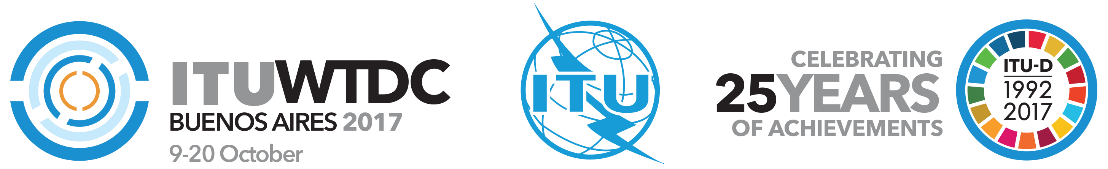 Grupo Asesor de Desarrollo de las Telecomunicaciones (GADT)22ª reunión, Ginebra, 9-12 de mayo de 2017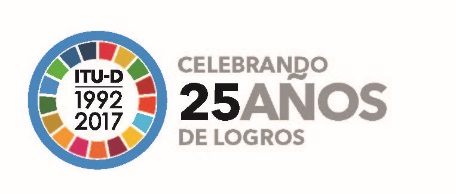 Documento TDAG17-22/21-S10 de mayo de 2017Original: inglésPresidente del Equipo Intersectorial de Coordinación 
sobre temas de interés comúnPresidente del Equipo Intersectorial de Coordinación 
sobre temas de interés comúnPresidente del Equipo Intersectorial de Coordinación 
sobre temas de interés comúnINFORME PROVISIONAL DEL PRESIDENTE DEL EQUIPO INTERSECTORIAL DE COORDINACIÓN SOBRE TEMAS DE INTERÉS COMÚNINFORME PROVISIONAL DEL PRESIDENTE DEL EQUIPO INTERSECTORIAL DE COORDINACIÓN SOBRE TEMAS DE INTERÉS COMÚNINFORME PROVISIONAL DEL PRESIDENTE DEL EQUIPO INTERSECTORIAL DE COORDINACIÓN SOBRE TEMAS DE INTERÉS COMÚNResumen:En el presente documento se informa de las actividades de coordinación intersectorial realizadas por los Grupos Asesores de los Sectores desde la última reunión del GADT en marzo de 2016.Acción solicitada: Se invita al GADT a que tome nota del presente informe y formule comentarios que estime oportunos.Referencias:TDAG16-21/12, Informe del GADT 2016, Informe del GAR 2016, Informe del GANT de julio de 2016, Resolución 18 (Rev. Hammamet, 2016), TDAG17-22/35, TDAG17-22/36, TDAG17-22/37, TDAG17-22/51, TDAG17-22/58, ISCT/9-EResumen:En el presente documento se informa de las actividades de coordinación intersectorial realizadas por los Grupos Asesores de los Sectores desde la última reunión del GADT en marzo de 2016.Acción solicitada: Se invita al GADT a que tome nota del presente informe y formule comentarios que estime oportunos.Referencias:TDAG16-21/12, Informe del GADT 2016, Informe del GAR 2016, Informe del GANT de julio de 2016, Resolución 18 (Rev. Hammamet, 2016), TDAG17-22/35, TDAG17-22/36, TDAG17-22/37, TDAG17-22/51, TDAG17-22/58, ISCT/9-EResumen:En el presente documento se informa de las actividades de coordinación intersectorial realizadas por los Grupos Asesores de los Sectores desde la última reunión del GADT en marzo de 2016.Acción solicitada: Se invita al GADT a que tome nota del presente informe y formule comentarios que estime oportunos.Referencias:TDAG16-21/12, Informe del GADT 2016, Informe del GAR 2016, Informe del GANT de julio de 2016, Resolución 18 (Rev. Hammamet, 2016), TDAG17-22/35, TDAG17-22/36, TDAG17-22/37, TDAG17-22/51, TDAG17-22/58, ISCT/9-ECuestión del UIT-DCE del UIT-DCE del UIT-TCuestiones de la CE del UIT-TCuestión 1/1: Aspectos políticos, reglamentarios y técnicos de la migración de las redes existentes a las redes de banda ancha en los países en desarrollo, incluidas las redes de próxima generación, los servicios móviles, los servicios superpuestos (OTT) y la implantación de IPv6CE 1CE 2C1/2: Aplicación de los planes de numeración, denominación, direccionamiento e identificación para los servicios de telecomunicaciones fijo y móvilCuestión 1/1: Aspectos políticos, reglamentarios y técnicos de la migración de las redes existentes a las redes de banda ancha en los países en desarrollo, incluidas las redes de próxima generación, los servicios móviles, los servicios superpuestos (OTT) y la implantación de IPv6CE 1CE 3C1/3: Desarrollo de mecanismos de tasación y contabilidad/liquidación para los servicios de telecomunicaciones internacionales que utilizan las redes de la próxima generación (NGN), las redes futuras y cualquier otro posible futuro desarrollo, incluida la adaptación de las Recomendaciones de la serie D existentes a la continua evolución de las necesidades del usuarioC2/3: Desarrollo de mecanismos de tasación y contabilidad/liquidación para los servicios de telecomunicaciones internacionales distintos de los estudiados en la Cuestión 1/3, incluida la adaptación de las Recomendaciones de la serie D existentes a la continua evolución de las necesidades del usuarioC3/3: Estudio de otros factores económicos y políticos de interés para el suministro eficaz de servicios de telecomunicaciones internacionalesC4/3: Estudios regionales para el establecimiento de modelos de costes y los aspectos conexos de orden económico y políticoC11/3: Aspectos económicos y de política de los macrodatos (big data) y de la identidad digital en los servicios y redes de telecomunicaciones internacionalesCuestión 1/1: Aspectos políticos, reglamentarios y técnicos de la migración de las redes existentes a las redes de banda ancha en los países en desarrollo, incluidas las redes de próxima generación, los servicios móviles, los servicios superpuestos (OTT) y la implantación de IPv6CE 1CE 9C5/9: Interfaces de programación de aplicaciones (API) de componentes software, marco general y arquitectura general del software para los servicios avanzados de distribución de contenido en el marco de la Comisión de Estudio 9C8/9: Aplicaciones y servicios multimedios basados en el protocolo Internet (IP) a través de redes de televisión por cable en plataformas convergentesC9/9: Requisitos, métodos e interfaces de las plataformas avanzadas de servicios para mejorar el suministro de programas radiofónicos y de televisión y de otros servicios multimedios interactivos a través de redes de televisión por cableCuestión 1/1: Aspectos políticos, reglamentarios y técnicos de la migración de las redes existentes a las redes de banda ancha en los países en desarrollo, incluidas las redes de próxima generación, los servicios móviles, los servicios superpuestos (OTT) y la implantación de IPv6CE 1CE 11C1/11: Arquitecturas de protocolo y señalización en entornos de telecomunicaciones incipientes y directrices para su aplicaciónC2/11: Protocolos y requisitos de señalización de servicio y aplicación en entornos de telecomunicaciones incipientesC4/11: Protocolos de control, gestión y orquestación de recursos de redC5/11: Protocolos y procedimientos para servicios prestados por pasarelas de red de banda anchaC15/11: Lucha contra la falsificación y el robo de equipos TICCuestión 1/1: Aspectos políticos, reglamentarios y técnicos de la migración de las redes existentes a las redes de banda ancha en los países en desarrollo, incluidas las redes de próxima generación, los servicios móviles, los servicios superpuestos (OTT) y la implantación de IPv6CE 1CE 12Grupo para el Desarrollo de la Calidad de Servicio (GDCS)C1/12: Programa de trabajo de la CE 12 y coordinación de la calidad del servicio/calidad percibida (QoS/QoE) en el UIT-TC11/12: Consideraciones relativas a la calidad de funcionamiento de las redes interconectadasC12/12: Aspectos operativos de la calidad de servicio de las redes de telecomunicacionesC17/12: Calidad de funcionamiento de las redes por paquetes y otras tecnologías de redC18/12: Medición y control de calidad de servicio (QoS) de extremo a extremo para tecnologías de televisión avanzadas, desde la adquisición a la reproducción de imagen en redes de contribución, distribución primaria y distribución secundariaC19/12: Métodos objetivos y subjetivos de evaluación de la calidad audiovisual percibida en los servicios multimediosCuestión 1/1: Aspectos políticos, reglamentarios y técnicos de la migración de las redes existentes a las redes de banda ancha en los países en desarrollo, incluidas las redes de próxima generación, los servicios móviles, los servicios superpuestos (OTT) y la implantación de IPv6CE 1CE 13C1/13: Hipótesis innovadoras de servicio, modelos de implantación y problemas de migración de las redes futurasC2/13: Evolución de las redes de la próxima generación (NGN) con tecnologías innovadoras, incluidas las definidas por software (SDN) y la virtualización de las funciones de la red (NFV)C5/13: Introducción de las redes futuras y la innovación en los países en desarrolloC22/13: Próximas tecnologías de red para las IMT-2020 y las redes futurasCuestión 1/1: Aspectos políticos, reglamentarios y técnicos de la migración de las redes existentes a las redes de banda ancha en los países en desarrollo, incluidas las redes de próxima generación, los servicios móviles, los servicios superpuestos (OTT) y la implantación de IPv6CE 1CE 15C1/15: Coordinación de las normas sobre el transporte en la red doméstica y en la red de accesoC3/15: Coordinación de las normas sobre redes de transporte por fibra ópticaC12/15: Arquitecturas de red de transporteC19/15: Requisitos de las capacidades de servicio avanzadas por redes domésticas por cable de banda anchaCuestión 1/1: Aspectos políticos, reglamentarios y técnicos de la migración de las redes existentes a las redes de banda ancha en los países en desarrollo, incluidas las redes de próxima generación, los servicios móviles, los servicios superpuestos (OTT) y la implantación de IPv6CE 1CE 16C1/16: Coordinación de multimediosC11/16: Sistemas, terminales, pasarelas y conferencias de datos multimediosC13/16: Plataformas de aplicaciones y sistemas multimedios para TVIPC21/16: Marco, aplicaciones y servicios multimediosCuestión 1/1: Aspectos políticos, reglamentarios y técnicos de la migración de las redes existentes a las redes de banda ancha en los países en desarrollo, incluidas las redes de próxima generación, los servicios móviles, los servicios superpuestos (OTT) y la implantación de IPv6CE 1CE 17C2/17: Arquitectura y marco genérico de la seguridadCuestión 1/1: Aspectos políticos, reglamentarios y técnicos de la migración de las redes existentes a las redes de banda ancha en los países en desarrollo, incluidas las redes de próxima generación, los servicios móviles, los servicios superpuestos (OTT) y la implantación de IPv6CE 1CE 20C1/20: Aspectos de los macrodatos (big data), infraestructuras, interoperabilidad, redes y conectividad de extremo a extremo relativos a la Internet de las cosas y las ciudades y comunidades inteligentes (C+CI)C2/20: Requisitos, capacidades y casos de utilización en verticalesC3/20: Arquitecturas, gestión, protocolos y calidad de servicioC4/20: Servicios ciberinteligentes, aplicaciones y plataformas de soporteC5/20: Tecnologías incipientes e investigación, terminología y definicionesC6/20: Seguridad, privacidad, confianza e identificaciónC7/20: Examen y evaluación de las ciudades y comunidades sostenibles e inteligentesCuestión 2/1: Tecnologías de acceso a la banda ancha, Telecomunicaciones Móviles Internacionales (IMT) inclusive, para los países en desarrolloCE 1CE 9C1/9: Transmisión de señales de programas radiofónicos y de televisión destinadas a la contribución, la distribución primaria y la distribución secundariaC4/9: Directrices para la aplicación e implantación de la transmisión de señales de televisión digitales multicanal a través de redes de acceso ópticasC7/9: Suministro de servicios y aplicaciones digitales y aplicaciones a través de televisión por cable que utilizan protocolos Internet (IP) y/o
datos en paquetes por redes de cableCuestión 2/1: Tecnologías de acceso a la banda ancha, Telecomunicaciones Móviles Internacionales (IMT) inclusive, para los países en desarrolloCE 1CE 11C6/11: Protocolos para tecnologías de control y de gestión destinadas a IMT-2020C10/11: Pruebas de las tecnologías IMT-2020 incipientesCuestión 2/1: Tecnologías de acceso a la banda ancha, Telecomunicaciones Móviles Internacionales (IMT) inclusive, para los países en desarrolloCE 1CE 12C17/12: Calidad de funcionamiento de las redes por paquetes y otras tecnologías de redCuestión 2/1: Tecnologías de acceso a la banda ancha, Telecomunicaciones Móviles Internacionales (IMT) inclusive, para los países en desarrolloCE 1CE 13C5/13: Introducción de las redes futuras y la innovación en los países en desarrolloCuestión 2/1: Tecnologías de acceso a la banda ancha, Telecomunicaciones Móviles Internacionales (IMT) inclusive, para los países en desarrolloCE 1CE 15C1/15: Coordinación de las normas sobre el transporte en la red doméstica y en la red de accesoC2/15: Sistemas ópticos para redes de acceso por fibra ópticaC4/15: Acceso de banda ancha mediante conductores metálicosC15/15: Comunicaciones para redes eléctricas inteligentesC18/15: Redes de banda ancha en los locales del clienteC19/15: Requisitos de las capacidades de servicio avanzadas por redes domésticas por cable de banda anchaCuestión 2/1: Tecnologías de acceso a la banda ancha, Telecomunicaciones Móviles Internacionales (IMT) inclusive, para los países en desarrolloCE 1CE 16C21/16: Marco, aplicaciones y servicios multimediosCuestión 2/1: Tecnologías de acceso a la banda ancha, Telecomunicaciones Móviles Internacionales (IMT) inclusive, para los países en desarrolloCE 1CE 20C1/20: Aspectos de los macrodatos (big data), infraestructuras, interoperabilidad, redes y conectividad de extremo a extremo relativos a la Internet de las cosas y las ciudades y comunidades inteligentesC2/20: Requisitos, capacidades y casos de utilización en verticalesC3/20: Arquitecturas, gestión, protocolos y calidad de servicioC4/20: Servicios ciberinteligentes, aplicaciones y plataformas de soporteC5/20: Tecnologías incipientes e investigación, terminología y definicionesC6/20: Seguridad, privacidad, confianza e identificaciónC7/20: Examen y evaluación de las ciudades y comunidades sostenibles e inteligentesCuestión 3/1: Acceso a la computación en la nube: retos y oportunidades para los países en desarrolloCE 1CE 5C6/5: Fomento de la eficiencia energética y las energías limpias y sosteniblesCuestión 3/1: Acceso a la computación en la nube: retos y oportunidades para los países en desarrolloCE 1CE 11C14/11: Pruebas de interoperabilidad en la nubeCuestión 3/1: Acceso a la computación en la nube: retos y oportunidades para los países en desarrolloCE 1CE 12C1/12: Programa de trabajo de la CE 12 y coordinación de la calidad del servicio/calidad percibida (QoS/QoE) en el UIT-TCuestión 3/1: Acceso a la computación en la nube: retos y oportunidades para los países en desarrolloCE 1CE 13C17/13: Requisitos, ecosistema y capacidades generales de la computación en la nube y los macrodatos (big data)C18/13: Arquitectura funcional de la computación en la nube y los macrodatos (big data)C19/13: Gestión y seguridad de la computación en la nube de extremo a extremo y gobernanza de los macrodatos (big data)Cuestión 3/1: Acceso a la computación en la nube: retos y oportunidades para los países en desarrolloCE 1CE 2CE 13JRG-CCM – Grupo Mixto de Relatores sobre gestión de computación en nubeCuestión 3/1: Acceso a la computación en la nube: retos y oportunidades para los países en desarrolloCE 1CE 15C1/15: Coordinación de las normas sobre el transporte en la red doméstica y en la red de accesoC3/15: Coordinación de las normas sobre redes de transporte por fibra ópticaC12/15: Arquitecturas de red de transporteCuestión 3/1: Acceso a la computación en la nube: retos y oportunidades para los países en desarrolloCE 1CE 17C8/17: Seguridad de la computación en nubeCuestión 4/1: Políticas económicas y métodos de determinación de costos de los servicios relativos a las redes nacionales de telecomunicaciones/TIC, incluidas las redes de la próxima generaciónCE 1CE 3C1/3: Desarrollo de mecanismos de tasación y contabilidad/liquidación para los servicios de telecomunicaciones internacionales que utilizan las redes de la próxima generación (NGN), las redes
futuras y cualquier otro posible futuro desarrollo, incluida la adaptación de las Recomendaciones de la serie D existentes a la continua evolución de las necesidades del usuarioC2/3: Desarrollo de mecanismos de tasación y contabilidad/liquidación para los servicios de telecomunicaciones internacionales distintos de los estudiados en la Cuestión 1/3, incluida la adaptación de las Recomendaciones de la serie D existentes a la continua evolución de las necesidades del usuarioC3/3: Estudio de otros factores económicos y políticos de interés para el suministro eficaz de servicios de telecomunicaciones internacionalesC4/3: Estudios regionales para el establecimiento de modelos de costes y los aspectos conexos de orden económico y políticoC11/3: Aspectos económicos y de política de los macrodatos (big data) y de la identidad digital en los servicios y redes de telecomunicaciones internacionalesCuestión 5/1: Telecomunicaciones/TIC para las zonas rurales y distantesCE 1CE 5C6/5: Fomento de la eficiencia energética y las energías limpias y sosteniblesC8/5: Adaptación al cambio climático y tecnologías de la información y la comunicación (TIC) resilientes, sostenibles y de bajo costeCuestión 5/1: Telecomunicaciones/TIC para las zonas rurales y distantesCE 1CE 12C1/12: Programa de trabajo de la CE 12 y coordinación de la calidad del servicio/calidad percibida (QoS/QoE) en el UIT-TCuestión 5/1: Telecomunicaciones/TIC para las zonas rurales y distantesCE 1CE 15C1/15: Coordinación de las normas sobre el transporte en la red doméstica y en la red de accesoC3/15: Coordinación de las normas sobre redes de transporte por fibra ópticaC12/15: Arquitecturas de red de transporteCuestión 5/1: Telecomunicaciones/TIC para las zonas rurales y distantesCE 1CE 16C13/16: Plataformas de aplicaciones y sistemas multimedios para TVIPC21/16: Marco, aplicaciones y servicios multimediosC26/16: Accesibilidad a los sistemas y servicios multimediosC28/16: Marco multimedios para aplicaciones de cibersaludCuestión 5/1: Telecomunicaciones/TIC para las zonas rurales y distantesCE 1CE 20C1/20: Aspectos de los macrodatos (big data), infraestructuras, interoperabilidad, redes y conectividad de extremo a extremo relativos a la Internet de las cosas y las ciudades y comunidades inteligentesC2/20: Requisitos, capacidades y casos de utilización en verticalesC3/20: Arquitecturas, gestión, protocolos y calidad de servicioC4/20: Servicios ciberinteligentes, aplicaciones y plataformas de soporteC5/20: Tecnologías incipientes e investigación, terminología y definicionesC6/20: Seguridad, privacidad, confianza e identificaciónC7/20: Examen y evaluación de las ciudades y comunidades sostenibles e inteligentesCuestión 6/1: Información al consumidor, protección y derechos: leyes, reglamentación, bases económicas, redes de consumidorCE 1CE 2C1/2: Aplicación de los planes de numeración, denominación, direccionamiento e identificación para los servicios de telecomunicaciones fijo y móvilCuestión 6/1: Información al consumidor, protección y derechos: leyes, reglamentación, bases económicas, redes de consumidorCE 1CE 11C15/11: Lucha contra la falsificación y el robo de equipos TICCuestión 6/1: Información al consumidor, protección y derechos: leyes, reglamentación, bases económicas, redes de consumidorCE 1CE 16C24/16: Factores humanos para mejorar la calidad de vida a través de las telecomunicaciones internacionalesCuestión 6/1: Información al consumidor, protección y derechos: leyes, reglamentación, bases económicas, redes de consumidorCE 1CE 20C1/20: Aspectos de los macrodatos (big data), infraestructuras, interoperabilidad, redes y conectividad de extremo a extremo relativos a la Internet de las cosas y las ciudades y comunidades inteligentesC4/20: Servicios ciberinteligentes, aplicaciones y plataformas de soporteC5/20: Tecnologías incipientes e investigación, terminología y definicionesC6/20: Seguridad, privacidad, confianza e identificaciónCuestión 7/1: Acceso a los servicios de telecomunicaciones/TIC para las personas con discapacidad y con necesidades especialesCE 1CE 9C6/9: Requisitos funcionales de pasarelas y adaptadores multimedios residenciales para la recepción de servicios de distribución de contenido avanzadosCuestión 7/1: Acceso a los servicios de telecomunicaciones/TIC para las personas con discapacidad y con necesidades especialesCE 1CE 12C1/12: Programa de trabajo de la CE 12 y coordinación de la calidad del servicio/calidad percibida (QoS/QoE) en el UIT-TCuestión 7/1: Acceso a los servicios de telecomunicaciones/TIC para las personas con discapacidad y con necesidades especialesCE 1CE 16C24/16: Factores humanos para mejorar la calidad de vida a través de las telecomunicaciones internacionales C26/16: Accesibilidad a los sistemas y servicios multimediosCuestión 7/1: Acceso a los servicios de telecomunicaciones/TIC para las personas con discapacidad y con necesidades especialesCE 1JCA-AHFActividades Conjuntas de Coordinación sobre Accesibilidad y Factores Humanos (JCA-AHF)Cuestión 7/1: Acceso a los servicios de telecomunicaciones/TIC para las personas con discapacidad y con necesidades especialesCE 1CE 20C1/20: Aspectos de los macrodatos (big data), infraestructuras, interoperabilidad, redes y conectividad de extremo a extremo relativos a la Internet de las cosas y las ciudades y comunidades inteligentesC4/20: Servicios ciberinteligentes, aplicaciones y plataformas de soporteCuestión 8/1: Examen de las estrategias y métodos de migración de radiodifusión analógica a digital terrenal, y adopción de nuevos servicios.CE 1CE 9C1/9: Transmisión de señales de programas radiofónicos y de televisión destinadas a la contribución, la distribución primaria y la distribución secundariaC2/9: Métodos y prácticas para el acceso condicional, la protección contra la copia no autorizada y la redistribución no autorizada ("control de redistribución" para la distribución de televisión digital por cable a los hogares)C4/9: Directrices para la aplicación e implantación de la transmisión de señales de televisión digitales multicanal a través de redes de acceso ópticasC6/9: Requisitos funcionales de pasarelas y adaptadores multimedios residenciales para la recepción de servicios de distribución de contenido avanzadosC7/9: Suministro de servicios y aplicaciones digitales y aplicaciones a través de televisión por cable que utilizan protocolos Internet (IP) y/o datos en paquetes por redes de cableC8/9: Aplicaciones y servicios multimedios basados en el protocolo Internet (IP) a través de redes de televisión por cable en plataformas convergentesCuestión 8/1: Examen de las estrategias y métodos de migración de radiodifusión analógica a digital terrenal, y adopción de nuevos servicios.CE 1CE 15C19/15: Requisitos de las capacidades de servicio avanzadas por redes domésticas por cable de banda anchaCuestión 8/1: Examen de las estrategias y métodos de migración de radiodifusión analógica a digital terrenal, y adopción de nuevos servicios.CE 1CE 16C13/16: Plataformas de aplicaciones y sistemas multimedios para TVIPCuestión 1/2: Creación de la sociedad inteligente: desarrollo económico y social a través de aplicaciones TICCE 2CE 5C9/5: Evaluación de las repercusiones de las tecnologías de la información y la comunicación (TIC) en la sostenibilidad, con miras a la promoción de los Objetivos de Desarrollo Sostenible (ODS)Cuestión 1/2: Creación de la sociedad inteligente: desarrollo económico y social a través de aplicaciones TICCE 2CE 12C1/12: Programa de trabajo de la CE 12 y coordinación de la calidad del servicio/calidad percibida (QoS/QoE) en el UIT-TCuestión 1/2: Creación de la sociedad inteligente: desarrollo económico y social a través de aplicaciones TICCE 2CE 13C16/13: Redes y servicios fiables basados en el conocimientoCuestión 1/2: Creación de la sociedad inteligente: desarrollo económico y social a través de aplicaciones TICCE 2CE 15C1/15: Coordinación de las normas sobre el transporte en la red doméstica y en la red de accesoC3/15: Coordinación de las normas sobre redes de transporte por fibra ópticaC12/15: Arquitecturas de red de transporteCuestión 1/2: Creación de la sociedad inteligente: desarrollo económico y social a través de aplicaciones TICCE 2CE 16C13/16: Plataformas de aplicaciones y sistemas multimedios para TVIPC21/16: Marco, aplicaciones y servicios multimediosC26/16: Accesibilidad a los sistemas y servicios multimediosC27/16: Plataforma de pasarela en vehículos para servicios y aplicaciones de telecomunicaciones y sistemas de transporte inteligentesC28/16: Marco multimedios para aplicaciones de cibersaludCuestión 1/2: Creación de la sociedad inteligente: desarrollo económico y social a través de aplicaciones TICCE 2CE 17C13/17: Aspectos de seguridad del sistema de transporte inteligente (ITS)Cuestión 1/2: Creación de la sociedad inteligente: desarrollo económico y social a través de aplicaciones TICCE 2CE 20C1/20: Aspectos de los macrodatos (big data), infraestructuras, interoperabilidad, redes y conectividad de extremo a extremo relativos a la Internet de las cosas y las ciudades y comunidades inteligentesC4/20: Servicios ciberinteligentes, aplicaciones y plataformas de soporteC6/20: Seguridad, privacidad, confianza e identificaciónC7/20: Examen y evaluación de las ciudades y comunidades sostenibles e inteligentesCuestión 1/2: Creación de la sociedad inteligente: desarrollo económico y social a través de aplicaciones TICCE 2JCA-IoT y C+CIActividad Conjunta de Coordinación sobre la Internet de las cosas y las ciudades y comunidades inteligentes (JCA-IoT y C+CI)Cuestión 2/2: Información y telecomunicaciones para la cibersaludCE 2CE 11C1/11: Arquitecturas de protocolo y señalización en entornos de telecomunicaciones incipientes y directrices para su aplicaciónCuestión 2/2: Información y telecomunicaciones para la cibersaludCE 2CE 12C1/12: Programa de trabajo de la CE 12 y coordinación de la calidad del servicio/calidad percibida (QoS/QoE) en el UIT-TCuestión 2/2: Información y telecomunicaciones para la cibersaludCE 2CE 13C2/13: Evolución de las redes de la próxima generación (NGN) con tecnologías innovadoras, incluidas las definidas por software (SDN) y la virtualización de las funciones de la red (NFV)Cuestión 2/2: Información y telecomunicaciones para la cibersaludCE 2CE 15C1/15: Coordinación de las normas sobre el transporte en la red doméstica y en la red de accesoC3/15: Coordinación de las normas sobre redes de transporte por fibra ópticaC12/15: Arquitecturas de red de transporteCuestión 2/2: Información y telecomunicaciones para la cibersaludCE 2CE 16C28/16: Marco multimedios para aplicaciones de cibersaludCuestión 2/2: Información y telecomunicaciones para la cibersaludCE 2CE 17C9/17: TelebiometríaCuestión 2/2: Información y telecomunicaciones para la cibersaludCE 2CE 20C4/20: Servicios ciberinteligentes, aplicaciones y plataformas de soporteC5/20: Tecnologías incipientes e investigación, terminología y definicionesC7/20: Examen y evaluación de las ciudades y comunidades sostenibles e inteligentesCuestión 3/2: Seguridad en las redes de información y comunicación: prácticas óptimas para el desarrollo de una cultura de la ciberseguridadCE 2CE 9C2/9: Métodos y prácticas para el acceso condicional, la protección contra la copia no autorizada y la redistribución no autorizada
("control de redistribución" para la distribución de televisión digital por cable a los hogares)Cuestión 3/2: Seguridad en las redes de información y comunicación: prácticas óptimas para el desarrollo de una cultura de la ciberseguridadCE 2CE 15C1/15: Coordinación de las normas sobre el transporte en la red doméstica y en la red de accesoC3/15: Coordinación de las normas sobre redes de transporte por fibra ópticaC12/15: Arquitecturas de red de transporteC14/15: Gestión y control de equipos y sistemas de transporteCuestión 3/2: Seguridad en las redes de información y comunicación: prácticas óptimas para el desarrollo de una cultura de la ciberseguridadCE 2CE 17C4/17: CiberseguridadCuestión 3/2: Seguridad en las redes de información y comunicación: prácticas óptimas para el desarrollo de una cultura de la ciberseguridadCE 2CE 20C6/20: Seguridad, privacidad, confianza e identificaciónCuestión 4/2: Asistencia a los países en desarrollo para la ejecución de programas de conformidad e interoperabilidad (C&I)CE 2CE 11C9/11: Pruebas comparativas de servicios y de redes, pruebas remotas, incluidas las mediciones de la calidad del funcionamiento de InternetC11/11: Especificaciones de pruebas para redes y protocolos: marcos y metodologíasC12/11: Pruebas de Internet de las cosas, sus aplicaciones y sistemas de identificaciónC13/11: Parámetros de supervisión para protocolos utilizados en redes incipientes, incluidas la computación en la nube y las redes definidas por software/virtualización de funciones de red (SDN/NFV)C14/11: Pruebas de interoperabilidad en la nubeC15/11: Lucha contra la falsificación y el robo de equipos TICCuestión 5/2: Utilización de las telecomunicaciones/TIC para la preparación, mitigación y respuesta en caso de catástrofeCE 2CE 2C3/2: Aspectos operativos y de servicio de las telecomunicaciones, incluida la definición de servicioCuestión 5/2: Utilización de las telecomunicaciones/TIC para la preparación, mitigación y respuesta en caso de catástrofeCE 2CE 5C8/5: Adaptación al cambio climático y tecnologías de la información y la comunicación (TIC) resilientes, sostenibles y de bajo costeCuestión 5/2: Utilización de las telecomunicaciones/TIC para la preparación, mitigación y respuesta en caso de catástrofeCE 2CE 9C8/9: Aplicaciones y servicios multimedios basados en el protocolo Internet (IP) a través de redes de televisión por cable en plataformas convergentesCuestión 5/2: Utilización de las telecomunicaciones/TIC para la preparación, mitigación y respuesta en caso de catástrofeCE 2CE 11C3/11: Protocolos y requisitos de señalización de telecomunicaciones de emergenciaCuestión 5/2: Utilización de las telecomunicaciones/TIC para la preparación, mitigación y respuesta en caso de catástrofeCE 2CE 12C1/12: Programa de trabajo de la CE 12 y coordinación de la calidad del servicio/calidad percibida (QoS/QoE) en el UIT-TCuestión 5/2: Utilización de las telecomunicaciones/TIC para la preparación, mitigación y respuesta en caso de catástrofeCE 2CE 13C2/13: Evolución de las redes de la próxima generación (NGN) con tecnologías innovadoras, incluidas las definidas por software (SDN) y la virtualización de las funciones de la red (NFV)Cuestión 5/2: Utilización de las telecomunicaciones/TIC para la preparación, mitigación y respuesta en caso de catástrofeCE 2CE 15C1/15: Coordinación de las normas sobre el transporte en la red doméstica y en la red de accesoC3/15: Coordinación de las normas sobre redes de transporte por fibra ópticaC12/15: Arquitecturas de red de transporteC16/15: Infraestructura de fibra ópticaC17/15: Mantenimiento y funcionamiento de redes de cable de fibra ópticaCuestión 5/2: Utilización de las telecomunicaciones/TIC para la preparación, mitigación y respuesta en caso de catástrofeCE 2CE 16C8/16: Sistemas y servicios de inmersión en directoC11/16: Sistemas, terminales, pasarelas y conferencias de datos multimediosC14/16: Sistemas y servicios de señalización digitalCuestión 5/2: Utilización de las telecomunicaciones/TIC para la preparación, mitigación y respuesta en caso de catástrofeCE 2CE 17C4/17: CiberseguridadCuestión 6/2: TIC y cambio climáticoCE 2CE 5C6/5: Fomento de la eficiencia energética y las energías limpias y sosteniblesC7/5: Gestión ecológicamente racional de los residuos electrónicos y diseño ecológico de tecnologías de la información y la comunicación (TIC), comprendida la lucha contra la falsificación de dispositivos TICC8/5: Adaptación al cambio climático y tecnologías de la información y la comunicación (TIC) resilientes, sostenibles y de bajo costeC9/5: Evaluación de las repercusiones de las tecnologías de la información y la comunicación (TIC) en la sostenibilidad, con miras a la promoción de los Objetivos de Desarrollo Sostenible (ODS)Cuestión 6/2: TIC y cambio climáticoCE 2CE 20C2/20: Requisitos, capacidades y casos de utilización en verticalesC5/20: Tecnologías incipientes e investigación, terminología y definicionesCuestión 7/2: Estrategias y políticas relativas a la exposición de las personas a los campos electromagnéticosCE 2CE 5C3/5: Exposición de las personas a los campos electromagnéticos (EMF) de las tecnologías de la información y la comunicación (TIC)Cuestión 7/2: Estrategias y políticas relativas a la exposición de las personas a los campos electromagnéticosCE 2CE 20C2/20: Requisitos, capacidades y casos de utilización en verticalesCuestión 8/2: Estrategias y políticas para la adecuada eliminación o reutilización de residuos generados por las telecomunicaciones/TICCE 2CE 5C7/5: Gestión ecológicamente racional de los residuos electrónicos y diseño ecológico de tecnologías de la información y la comunicación (TIC), comprendida la lucha contra la falsificación de dispositivos TICCuestión 8/2: Estrategias y políticas para la adecuada eliminación o reutilización de residuos generados por las telecomunicaciones/TICCE 2CE 20C2/20: Requisitos, capacidades y casos de utilización en verticalesCuestión 9/2: Identificación de los temas que estudian las Comisiones de Estudio del UIT-R y el UIT-T que son de particular interés para los países en desarrolloCE 2CE 9C4/9: Directrices para la aplicación e implantación de la transmisión de señales de televisión digitales multicanal a través de redes de acceso ópticasC10/9: Programa de trabajo, coordinación y planificaciónCuestión 9/2: Identificación de los temas que estudian las Comisiones de Estudio del UIT-R y el UIT-T que son de particular interés para los países en desarrolloCE 2CE 11C15/11: Lucha contra la falsificación y el robo de equipos TICCuestión 9/2: Identificación de los temas que estudian las Comisiones de Estudio del UIT-R y el UIT-T que son de particular interés para los países en desarrolloCE 2CE 12C1/12: Programa de trabajo de la CE 12 y coordinación de la calidad del servicio/calidad percibida (QoS/QoE) en el UIT-TCuestión 9/2: Identificación de los temas que estudian las Comisiones de Estudio del UIT-R y el UIT-T que son de particular interés para los países en desarrolloCE 2CE 13C5/13: Introducción de las redes futuras y la innovación en los países en desarrolloCuestión 9/2: Identificación de los temas que estudian las Comisiones de Estudio del UIT-R y el UIT-T que son de particular interés para los países en desarrolloCE 2CE 15BSG/15Cuestión 9/2: Identificación de los temas que estudian las Comisiones de Estudio del UIT-R y el UIT-T que son de particular interés para los países en desarrolloCE 2CE 17C1/17: Coordinación de la seguridad en las telecomunicaciones/TICBSG/17Cuestión 9/2: Identificación de los temas que estudian las Comisiones de Estudio del UIT-R y el UIT-T que son de particular interés para los países en desarrolloCE 2CE 20C1/20: Aspectos de los macrodatos (big data), infraestructuras, interoperabilidad, redes y conectividad de extremo a extremo relativos a la Internet de las cosas y las ciudades y comunidades inteligentes (C+CI)C2/20: Requisitos, capacidades y casos de utilización en verticalesC3/20: Arquitecturas, gestión, protocolos y calidad de servicioC4/20: Servicios ciberinteligentes, aplicaciones y plataformas de soporteC5/20: Tecnologías incipientes e investigación, terminología y definicionesC6/20: Seguridad, privacidad, confianza e identificaciónC7/20: Examen y evaluación de las ciudades y comunidades sostenibles e inteligentesCuestión 9/2: Identificación de los temas que estudian las Comisiones de Estudio del UIT-R y el UIT-T que son de particular interés para los países en desarrolloCE 2FG-DPMGrupo Temático del UIT-T para el tratamiento y la gestión de datos con miras a dar soporte a la Internet de las cosas y a las ciudades y comunidades inteligentesCE 1 del UIT-DCE 1 del UIT-DCE 1 del UIT-DCE 1 del UIT-DCE 1 del UIT-DCE 1 del UIT-DCE 1 del UIT-DCE 1 del UIT-DCE 2 del UIT-DCE 2 del UIT-DCE 2 del UIT-DCE 2 del UIT-DCE 2 del UIT-DCE 2 del UIT-DCE 2 del UIT-DCE 2 del UIT-DCE 2 del UIT-DC1/1C2/1C3/1C4/1C5/1C6/1C7/1C8/1C1/2C2/2C3/2C4/2C5/2C6/2C7/2C8/2C9/2CE 2 del UIT-TC1/2XXCE 2 del UIT-TC3/2XCE 3 del UIT-TC1/3XXCE 3 del UIT-TC2/3XXCE 3 del UIT-TC3/3XXCE 3 del UIT-TC4/3XXCE 3 del UIT-TC11/3XXCE 5 del UIT-TC3/5XCE 5 del UIT-TC6/5XXXCE 5 del UIT-TC7/5XXCE 5 del UIT-TC8/5XXXCE 5 del UIT-TC9/5XXCE 9 del UIT-TC1/9XXCE 9 del UIT-TC2/9XXCE 9 del UIT-TC3/9CE 9 del UIT-TC4/9XXXCE 9 del UIT-TC5/9XXCE 9 del UIT-TC6/9XCE 9 del UIT-TC7/9XXCE 9 del UIT-TC8/9XXXCE 9 del UIT-TC9/9XCE 9 del UIT-TC10/9XCE 11 del UIT-TC1/11XXCE 11 del UIT-TC2/11XCE 11 del UIT-TC3/11XCE 11 del UIT-TC4/11XCE 11 del UIT-TC5/11XCE 11 del UIT-TC6/11XCE 11 del UIT-TC9/11XCE 11 del UIT-TC10/11CE 11 del UIT-TC11/11XXCE 11 del UIT-TC12/11XCE 11 del UIT-TC13/11XCE 11 del UIT-TC14/11XXCE 11 del UIT-TC15/11XXXXCE 12 del UIT-TC1/12XXXXXXXXCE 12 del UIT-TC11/12XCE 12 del UIT-TC12/12XCE 12 del UIT-TC17/12XCE 12 del UIT-TC18/12XCE 12 del UIT-TC19/12XCE 13 del UIT-TC1/13XCE 13 del UIT-TC2/13XXXCE 13 del UIT-TC5/13XXXCE 13 del UIT-TC16/13XCE 13 del UIT-TC17/13XCE 13 del UIT-TC18/13XCE 13 del UIT-TC19/13XCE 13 del UIT-TC22/13XCE 15 del UIT-TC1/15XXXXXXXXCE 15 del UIT-TC2/15XCE 15 del UIT-TC3/15XXXXXXXCE 15 del UIT-TC4/15XCE 15 del UIT-TC12/15XXXXXXXCE 15 del UIT-TC14/15XCE 15 del UIT-TC15/15XCE 15 del UIT-TC16/15XCE 15 del UIT-TC17/15XCE 15 del UIT-TC18/15XCE 15 del UIT-TC19/15XXXCE 16 del UIT-TC1/16XCE 16 del UIT-TC8/16XCE 16 del UIT-TC11/16XXCE 16 del UIT-TC13/16XXXXCE 16 del UIT-TC14/16XCE 16 del UIT-TC21/16XXXXCE 16 del UIT-TC24/16XXCE 16 del UIT-TC26/16XXXCE 16 del UIT-TC27/16XCE 16 del UIT-TC28/16XXXCE 17 UIT-TC1/17XCE 17 UIT-TC2/17XCE 17 UIT-TC4/17XXCE 17 UIT-TC8/17XCE 17 UIT-TC9/17XCE 17 UIT-TC13/17XCE 20 UIT-TC1/20XXXXXXXCE 20 UIT-TC2/20XXXXXXXCE 20 UIT-TC3/20XXXXCE 20 UIT-TC4/20XXXXXXXXCE 20 UIT-TC5/20XXXXXXXCE 20 UIT-TC6/20XXXXXXXCE 20 UIT-TC7/20XXXXXXGT del UIT-RCE del UIT-RCE del UIT-TCuestiones de la CE del UIT-TGT 1A: Técnicas de ingeniería del espectroCE 1CE 9C1/9: Transmisión de señales de programas radiofónicos y de televisión destinadas a la contribución, la distribución primaria y la distribución secundariaC7/9: Suministro de servicios y aplicaciones digitales y aplicaciones a través de televisión por cable que utilizan protocolos Internet (IP) y/o datos en paquetes por redes de cableC10/9: Programa de trabajo, coordinación y planificaciónGT 1A: Técnicas de ingeniería del espectroCE 1CE 15C1/15: Coordinación de las normas sobre el transporte en la red doméstica y en la red de accesoC4/15: Acceso de banda ancha mediante conductores metálicosC15/15: Comunicaciones para redes eléctricas inteligentesC18/15: Redes de banda ancha en los locales del clienteGT 1B: Metodologías para la gestión del espectro y estrategias económicasCE 1CE 3C2/3: Desarrollo de mecanismos de tasación y contabilidad/liquidación para los servicios de telecomunicaciones internacionales distintos de los estudiados en la Cuestión 1/3, incluida la adaptación de las Recomendaciones de la serie D existentes a la continua evolución de las necesidades del usuarioC3/3: Estudio de otros factores económicos y políticos de interés para el suministro eficaz de servicios de telecomunicaciones internacionalesGT 1B: Metodologías para la gestión del espectro y estrategias económicasCE 1CE 5C3/5: Exposición de las personas a los campos electromagnéticos
 (EMF) de las tecnologías de la información y la comunicación
 (TIC)GT 1C: Comprobación técnica del espectroCE 1CE 5C8/5: Adaptación al cambio climático y tecnologías de la información
 y la comunicación (TIC) resilientes, sostenibles y de bajo costeGT 1C: Comprobación técnica del espectroCE 1CE 9C1/9: Transmisión de señales de programas radiofónicos y de televisión destinadas a la contribución, la distribución primaria y la distribución secundariaC7/9: Suministro de servicios y aplicaciones digitales y aplicaciones a través de televisión por cable que utilizan protocolos Internet (IP) y/o datos en paquetes por redes de cableC10/9: Programa de trabajo, coordinación y planificaciónGT 3J: Fundamentos de la propagaciónCE 3GT 3K: Propagación de punto a zonaCE 3GT 3L: Propagación ionosférica y ruido radioeléctricoCE 3CE 9C1/9: Transmisión de señales de programas radiofónicos y de televisión destinadas a la contribución, la distribución primaria y la distribución secundariaC7/9: Suministro de servicios y aplicaciones digitales y aplicaciones a través de televisión por cable que utilizan protocolos Internet (IP) y/o datos en paquetes por redes de cableC10/9: Programa de trabajo, coordinación y planificaciónGT 3M: Propagación punto a punto y Tierra-espacioCE 3CE 9C10/9: Programa de trabajo, coordinación y planificaciónGT 4A: Utilización eficaz de la órbita y del espectro para el SFS y el SRSCE 4CE 9C1/9: Transmisión de señales de programas radiofónicos y de televisión destinadas a la contribución, la distribución primaria y la distribución secundariaC7/9: Suministro de servicios y aplicaciones digitales y aplicaciones a través de
 televisión por cable que utilizan protocolos Internet (IP) y/o
 datos en paquetes por redes de cableGT 4B: Sistemas, interfaces radioeléctricas, objetivos de calidad de funcionamiento y de disponibilidad para el SFS, el SRS y el SMS, con inclusión de aplicaciones basadas en el IP y el periodismo electrónico por satéliteCE 4CE 12C1/12: Programa de trabajo de la CE 12 y coordinación de la calidad del servicio/calidad percibida (QoS/QoE) en el UIT-TC12/12: Aspectos operativos de la calidad de servicio de las redes de telecomunicacionesC17/12: Calidad de funcionamiento de las redes por paquetes y otras
 tecnologías de redGT 4B: Sistemas, interfaces radioeléctricas, objetivos de calidad de funcionamiento y de disponibilidad para el SFS, el SRS y el SMS, con inclusión de aplicaciones basadas en el IP y el periodismo electrónico por satéliteCE 4CE 13C5/13: Introducción de las redes futuras y la innovación en los países en desarrolloC23/13: Convergencia fijo-móvil, incluidas las IMT-2020GT 4B: Sistemas, interfaces radioeléctricas, objetivos de calidad de funcionamiento y de disponibilidad para el SFS, el SRS y el SMS, con inclusión de aplicaciones basadas en el IP y el periodismo electrónico por satéliteCE 4CE 16C13/16: Plataformas de aplicaciones y sistemas multimedios para TVIPGT 4B: Sistemas, interfaces radioeléctricas, objetivos de calidad de funcionamiento y de disponibilidad para el SFS, el SRS y el SMS, con inclusión de aplicaciones basadas en el IP y el periodismo electrónico por satéliteCE 4CE 20C1/20: Aspectos de los macrodatos (big data), infraestructuras, interoperabilidad, redes y conectividad de extremo a extremo relativos a la Internet de las cosas y las ciudades y comunidades inteligentesC2/20: Requisitos, capacidades y casos de utilización en verticalesC3/20: Arquitecturas, gestión, protocolos y calidad de servicioC4/20: Servicios ciberinteligentes, aplicaciones y plataformas de soporteC6/20: Seguridad, privacidad, confianza e identificaciónGT 4C: Utilización eficaz de la órbita y del espectro por el servicio móvil por satélite y el servicio de radiodeterminación por satélite**	El GT 4C se encargará también de los aspectos de la calidad de funcionamiento relacionados con el SRDSCE 4CE 2C3/2: Aspectos operativos y de servicio de las telecomunicaciones, incluida la definición de servicioGT 4C: Utilización eficaz de la órbita y del espectro por el servicio móvil por satélite y el servicio de radiodeterminación por satélite**	El GT 4C se encargará también de los aspectos de la calidad de funcionamiento relacionados con el SRDSCE 4CE 9C10/9: Programa de trabajo, coordinación y planificaciónGT 4C: Utilización eficaz de la órbita y del espectro por el servicio móvil por satélite y el servicio de radiodeterminación por satélite**	El GT 4C se encargará también de los aspectos de la calidad de funcionamiento relacionados con el SRDSCE 4CE 16C24/16: Factores humanos para mejorar la calidad de vida a través de las
 telecomunicaciones internacionalesGT 5A: Servicio móvil terrestre por encima de 30 MHz (excluidas las IMT): acceso inalámbrico en el servicio fijo y servicios de aficionados y de aficionados por satéliteCE 5CE 2C1/2: Aplicación de los planes de numeración, denominación,
 direccionamiento e identificación para los servicios de telecomunicaciones fijo y móvilGT 5A: Servicio móvil terrestre por encima de 30 MHz (excluidas las IMT): acceso inalámbrico en el servicio fijo y servicios de aficionados y de aficionados por satéliteCE 5CE 9C1/9: Transmisión de señales de programas radiofónicos y de televisión destinadas a la contribución, la distribución primaria y la distribución secundariaC7/9: Suministro de servicios y aplicaciones digitales y aplicaciones a través de televisión por cable que utilizan protocolos Internet (IP) y/o datos en paquetes por redes de cableC10/9: Programa de trabajo, coordinación y planificaciónGT 5A: Servicio móvil terrestre por encima de 30 MHz (excluidas las IMT): acceso inalámbrico en el servicio fijo y servicios de aficionados y de aficionados por satéliteCE 5CE 12C1/12: Programa de trabajo de la CE 12 y coordinación de la calidad del servicio/calidad percibida (QoS/QoE) en el UIT-TC12/12: Aspectos operativos de la calidad de servicio de las redes de telecomunicacionesC17/12: Calidad de funcionamiento de las redes por paquetes y otras
 tecnologías de redGT 5A: Servicio móvil terrestre por encima de 30 MHz (excluidas las IMT): acceso inalámbrico en el servicio fijo y servicios de aficionados y de aficionados por satéliteCE 5CE 13C5/13: Introducción de las redes futuras y la innovación en los países en desarrolloC16/13: Redes y servicios fiables basados en el conocimientoC23/13: Convergencia fijo-móvil, incluidas las IMT-2020GT 5A: Servicio móvil terrestre por encima de 30 MHz (excluidas las IMT): acceso inalámbrico en el servicio fijo y servicios de aficionados y de aficionados por satéliteCE 5CE 15C15/15: Comunicaciones para redes eléctricas inteligentesGT 5A: Servicio móvil terrestre por encima de 30 MHz (excluidas las IMT): acceso inalámbrico en el servicio fijo y servicios de aficionados y de aficionados por satéliteCE 5CE 16C24/16: Factores humanos para mejorar la calidad de vida a través de las telecomunicaciones internacionalesC27/16: Plataforma de pasarela en vehículos para servicios y aplicaciones
 de telecomunicaciones y sistemas de transporte inteligentesGT 5A: Servicio móvil terrestre por encima de 30 MHz (excluidas las IMT): acceso inalámbrico en el servicio fijo y servicios de aficionados y de aficionados por satéliteCE 5CE 17C6/17: Aspectos en materia de seguridad de los servicios de telecomunicaciones, redes e Internet de las cosasC13/17: Aspectos de seguridad del sistema de transporte inteligente (ITS)GT 5A: Servicio móvil terrestre por encima de 30 MHz (excluidas las IMT): acceso inalámbrico en el servicio fijo y servicios de aficionados y de aficionados por satéliteCE 5CE 20C1/20: Aspectos de los macrodatos (big data), infraestructuras, interoperabilidad, redes y conectividad de extremo a extremo relativos a la Internet de las cosas y las ciudades y comunidades inteligentesC2/20: Requisitos, capacidades y casos de utilización en verticalesC3/20: Arquitecturas, gestión, protocolos y calidad de servicioC4/20: Servicios ciberinteligentes, aplicaciones y plataformas de soporteC6/20: Seguridad, privacidad, confianza e identificaciónGT 5A: Servicio móvil terrestre por encima de 30 MHz (excluidas las IMT): acceso inalámbrico en el servicio fijo y servicios de aficionados y de aficionados por satéliteCE 5CITSGT 5B: Servicio móvil marítimo, incluidos el sistema mundial de socorro y seguridad marítimos (SMSSM), el servicio móvil aeronáutico y el servicio de radiodeterminaciónCE 5CE 5C8/5: Adaptación al cambio climático y tecnologías de la información

y la comunicación (TIC) resilientes, sostenibles y de bajo costeGT 5B: Servicio móvil marítimo, incluidos el sistema mundial de socorro y seguridad marítimos (SMSSM), el servicio móvil aeronáutico y el servicio de radiodeterminaciónCE 5CE 9C1/9: Transmisión de señales de programas radiofónicos y de televisión destinadas a la contribución, la distribución primaria y la distribución secundariaC7/9: Suministro de servicios y aplicaciones digitales y aplicaciones a través de televisión por cable que utilizan protocolos Internet (IP) y/o datos en paquetes por redes de cableC10/9: Programa de trabajo, coordinación y planificaciónGT 5B: Servicio móvil marítimo, incluidos el sistema mundial de socorro y seguridad marítimos (SMSSM), el servicio móvil aeronáutico y el servicio de radiodeterminaciónCE 5CE 12C1/12: Programa de trabajo de la CE 12 y coordinación de la calidad del servicio/calidad percibida (QoS/QoE) en el UIT-TC12/12: Aspectos operativos de la calidad de servicio de las redes de telecomunicacionesC17/12: Calidad de funcionamiento de las redes por paquetes y otras

tecnologías de redGT 5B: Servicio móvil marítimo, incluidos el sistema mundial de socorro y seguridad marítimos (SMSSM), el servicio móvil aeronáutico y el servicio de radiodeterminaciónCE 5CE 13C5/13: Introducción de las redes futuras y la innovación en los países en desarrolloC16/13: Redes y servicios fiables basados en el conocimientoC22/13: Próximas tecnologías de red para las IMT-2020 y las redes futurasC23/13: Convergencia fijo-móvil, incluidas las IMT-2020GT 5C: Sistemas fijos inalámbricos, ondas decamétricas y otros sistemas por debajo de 30 MHz en los servicios fijo y móvil terrestreCE 5CE 2C3/2: Aspectos operativos y de servicio de las telecomunicaciones, incluida la definición de servicioGT 5C: Sistemas fijos inalámbricos, ondas decamétricas y otros sistemas por debajo de 30 MHz en los servicios fijo y móvil terrestreCE 5CE 9C1/9: Transmisión de señales de programas radiofónicos y de televisión destinadas a la contribución, la distribución primaria y la distribución secundariaC7/9: Suministro de servicios y aplicaciones digitales y aplicaciones a través de televisión por cable que utilizan protocolos Internet (IP) y/o datos en paquetes por redes de cableC10/9: Programa de trabajo, coordinación y planificaciónGT 5C: Sistemas fijos inalámbricos, ondas decamétricas y otros sistemas por debajo de 30 MHz en los servicios fijo y móvil terrestreCE 5CE 12C1/12: Programa de trabajo de la CE 12 y coordinación de la calidad del servicio/calidad percibida (QoS/QoE) en el UIT-TC12/12: Aspectos operativos de la calidad de servicio de las redes de telecomunicacionesC17/12: Calidad de funcionamiento de las redes por paquetes y otras
 tecnologías de redGT 5C: Sistemas fijos inalámbricos, ondas decamétricas y otros sistemas por debajo de 30 MHz en los servicios fijo y móvil terrestreCE 5CE 13C5/13: Introducción de las redes futuras y la innovación en los países en desarrolloC16/13: Redes y servicios fiables basados en el conocimientoC20/13: IMT-2020: Requisitos de red y arquitectura funcionalC23/13: Convergencia fijo-móvil, incluidas las IMT-2020GT 5C: Sistemas fijos inalámbricos, ondas decamétricas y otros sistemas por debajo de 30 MHz en los servicios fijo y móvil terrestreCE 5CE 15C1/15: Coordinación de las normas sobre el transporte en la red doméstica y en la red de accesoC2/15: Sistemas ópticos para redes de acceso por fibra ópticaC3/15: Infraestructura de fibra ópticaC4/15: Acceso de banda ancha mediante conductores metálicosC11/15: Estructuras, interfaces, funciones de los equipos e interfuncionamiento de señales en las redes de transporte por fibra ópticaGT 5D: Sistemas IMTCE 5CE 9C1/9: Transmisión de señales de programas radiofónicos y de televisión destinadas a la contribución, la distribución primaria y la distribución secundariaC7/9: Suministro de servicios y aplicaciones digitales y aplicaciones a través de televisión por cable que utilizan protocolos Internet (IP) y/o datos en paquetes por redes de cableC10/9: Programa de trabajo, coordinación y planificaciónGT 5D: Sistemas IMTCE 5CE 11C6/11: Protocolos para tecnologías de control y de gestión destinadas a IMT-2020C10/11: Pruebas de las tecnologías IMT-2020 incipientesGT 5D: Sistemas IMTCE 5CE 12C7/12: Métodos, instrumentos y planes de prueba para la evaluación subjetiva de la calidad de las interacciones vocales, de audio y audiovisualesC9/12: Métodos objetivos perceptuales para medir la calidad de la voz, el audio y la imagen en los servicios de telecomunicacionesC10/12: Conferencias y telerreuniones: evaluaciónC13/12: Requisitos y métodos de evaluación de la calidad percibida (QoE), la calidad del servicio (QoS) y la calidad de funcionamiento para multimediosC14/12: Elaboración de herramientas y modelos para evaluar la calidad de los multimedios de los servicios de vídeo por paquetesC17/12: Calidad de funcionamiento de las redes por paquetes y otras
 tecnologías de redGT 5D: Sistemas IMTCE 5CE 13C5/13: Introducción de las redes futuras y la innovación en los países en desarrolloC16/13: Redes y servicios fiables basados en el conocimientoC20/13: IMT-2020: Requisitos de red y arquitectura funcionalC23/13: Convergencia fijo-móvil, incluidas las IMT-2020GT 5D: Sistemas IMTCE 5CE 15C1/15: Coordinación de las normas sobre el transporte en la red doméstica y en la red de accesoC2/15: Sistemas ópticos para redes de acceso por fibra ópticaC3/15: Infraestructura de fibra ópticaC4/15: Acceso de banda ancha mediante conductores metálicosC11/15: Estructuras, interfaces, funciones de los equipos e interfuncionamiento de señales en las redes de transporte por fibra ópticaC12/15: Arquitecturas de red de transporteGT 5D: Sistemas IMTCE 5CE 16C13/16: Plataformas de aplicaciones y sistemas multimedios para TVIPGT 5D: Sistemas IMTCE 5CE 16C21/16: Marco, aplicaciones y servicios multimediosGT 5D: Sistemas IMTCE 5CE 17C6/17: Aspectos en materia de seguridad de los servicios de telecomunicaciones, redes e Internet de las cosasGT 5D: Sistemas IMTCE 5CE 20C1/20: Aspectos de los macrodatos (big data), infraestructuras, interoperabilidad, redes y conectividad de extremo a extremo relativos a la Internet de las cosas y las ciudades y comunidades inteligentesC2/20: Requisitos, capacidades y casos de utilización en verticalesC3/20: Arquitecturas, gestión, protocolos y calidad de servicioC4/20: Servicios ciberinteligentes, aplicaciones y plataformas de soporteC5/20: Tecnologías incipientes e investigación, terminología y definicionesC6/20: Seguridad, privacidad, confianza e identificaciónC7/20: Examen y evaluación de las ciudades y comunidades sostenibles e inteligentesGT 6A: Prestación de servicios de radiodifusión terrenalCE 6CE 5C3/5: Exposición de las personas a los campos electromagnéticos
 (EMF) de las tecnologías de la información y la comunicación
 (TIC)GT 6A: Prestación de servicios de radiodifusión terrenalCE 6CE 9C1/9: Transmisión de señales de programas radiofónicos y de televisión destinadas a la contribución, la distribución primaria y la distribución secundariaC7/9: Suministro de servicios y aplicaciones digitales y aplicaciones a través de televisión por cable que utilizan protocolos Internet (IP) y/o datos en paquetes por redes de cableC10/9: Programa de trabajo, coordinación y planificaciónGT 6A: Prestación de servicios de radiodifusión terrenalCE 6CE 12C7/12: Métodos, instrumentos y planes de prueba para la evaluación subjetiva de la calidad de las interacciones vocales, de audio y audiovisualesC9/12: Métodos objetivos perceptuales para medir la calidad de la voz, el audio y la imagen en los servicios de telecomunicacionesC10/12: Conferencias y telerreuniones: evaluaciónC13/12: Requisitos y métodos de evaluación de la calidad percibida (QoE), la calidad del servicio (QoS) y la calidad de funcionamiento para multimediosC14/12: Elaboración de herramientas y modelos para evaluar la calidad de los multimedios de los servicios de vídeo por paquetesC17/12: Calidad de funcionamiento de las redes por paquetes y otras
 tecnologías de redGT 6A: Prestación de servicios de radiodifusión terrenalCE 6CE 15C1/15: Coordinación de las normas sobre el transporte en la red doméstica y en la red de accesoC2/15: Sistemas ópticos para redes de acceso por fibra ópticaC4/15: Acceso de banda ancha mediante conductores metálicosC18/15: Redes de banda ancha en los locales del clienteGT 6A: Prestación de servicios de radiodifusión terrenalCE 6CE 16C13/16: Plataformas de aplicaciones y sistemas multimedios para TVIPGT 6B: Ensamblado y acceso al servicio de radiodifusiónCE 6CE 9C5/9: Interfaces de programación de aplicaciones (API) de 
componentes software, marco general y arquitectura general

del software para los servicios avanzados de distribución de
 contenido en el marco de la Comisión de Estudio 9GT 6B: Ensamblado y acceso al servicio de radiodifusiónCE 6CE 12C7/12: Métodos, instrumentos y planes de prueba para la evaluación subjetiva de la calidad de las interacciones vocales, de audio y audiovisualesC9/12: Métodos objetivos perceptuales para medir la calidad de la voz, el audio y la imagen en los servicios de telecomunicacionesC10/12: Conferencias y telerreuniones: evaluaciónC13/12: Requisitos y métodos de evaluación de la calidad percibida (QoE), la calidad del servicio (QoS) y la calidad de funcionamiento para multimediosC14/12: Elaboración de herramientas y modelos para evaluar la calidad de los multimedios de los servicios de vídeo por paquetesC17/12: Calidad de funcionamiento de las redes por paquetes y otras

tecnologías de redGT 6B: Ensamblado y acceso al servicio de radiodifusiónCE 6CE 13C2/13: Evolución de las redes de la próxima generación (NGN) con tecnologías innovadoras, incluidas las definidas por software (SDN) y la virtualización de las funciones de la red (NFV)GT 6B: Ensamblado y acceso al servicio de radiodifusiónCE 6CE 15C13/15: Sincronización de redes y calidad de funcionamiento de la distribución de señales horariasGT 6B: Ensamblado y acceso al servicio de radiodifusiónCE 6CE 16C8/16: Sistemas y servicios de inmersión en directoC13/16: Plataformas de aplicaciones y sistemas multimedios para TVIPGT 6C: Programa y evaluación de la calidad de los programasCE 6CE 9C1/9: Transmisión de señales de programas radiofónicos y de televisión destinadas a la contribución, la distribución primaria y la distribución secundariaC2/9: Métodos y prácticas para el acceso condicional, la protección contra la copia no autorizada y la redistribución no autorizada ("control de redistribución" para la distribución de televisión digital por cable a los hogares)C7/9: Suministro de servicios y aplicaciones digitales y aplicaciones a través de televisión por cable que utilizan protocolos Internet (IP) y/o datos en paquetes por redes de cableC10/9: Programa de trabajo, coordinación y planificaciónGT 6C: Programa y evaluación de la calidad de los programasCE 6CE 12C7/12: Métodos, instrumentos y planes de prueba para la evaluación subjetiva de la calidad de las interacciones vocales, de audio y audiovisualesC9/12: Métodos objetivos perceptuales para medir la calidad de la voz, el audio y la imagen en los servicios de telecomunicacionesC10/12: Conferencias y telerreuniones: evaluaciónC14/12: Elaboración de herramientas y modelos para evaluar la calidad de los multimedios de los servicios de vídeo por paquetesC18/12: Medición y control de calidad de servicio (QoS) de extremo a extremo para tecnologías de televisión avanzadas, desde la adquisición a la reproducción de imagen en redes de contribución, distribución primaria y distribución secundariaC19/12: Métodos objetivos y subjetivos de evaluación de la calidad
 audiovisual percibida en los servicios multimediosGT 6C: Programa y evaluación de la calidad de los programasCE 6CE 15C1/15: Coordinación de las normas sobre el transporte en la red doméstica y en la red de accesoC4/15: Acceso de banda ancha mediante conductores metálicosC15/15: Comunicaciones para redes eléctricas inteligentesC18/15: Redes de banda ancha en los locales del clienteGT 6C: Programa y evaluación de la calidad de los programasCE 6CE 17C9/17: TelebiometríaIRG-AVA: Grupo de Relator Intersectorial de la UIT sobre accesibilidad a los medios audiovisualesCE 6CE 9CE 16IRG-AVA: Grupo de Relator Intersectorial de la UIT sobre accesibilidad a los medios audiovisualesIRG-AVQA: Grupo de Relator Intersectorial sobre evaluación de la calidad audiovisualCE 6CE 9CE 12IRG-AVQA: Grupo de Relator Intersectorial sobre evaluación de la calidad audiovisualIRG-IBB: Radiodifusión y banda ancha integradas (IBB)CE 6CE 9CE 16IRG-IBB: Radiodifusión y banda ancha integradas (IBB)GT 7A: Emisiones de frecuencias patrón y de señales horarias: Sistemas y aplicaciones (terrenales y por satélite) para la difusión de las frecuencias patrón y de señales horariasCE 7CE 15C13/15: Sincronización de redes y calidad de funcionamiento de la distribución de señales horariasGT 7B: Aplicaciones de radiocomunicaciones espaciales: sistemas de transmisión y recepción de datos de telemando, seguimiento y telemedia para el servicio de operaciones espaciales, el servicio de investigación espacial, el servicio de exploración de la Tierra por satélite y los servicios de meteorología por satéliteCE 7CE 9C1/9: Transmisión de señales de programas radiofónicos y de televisión destinadas a la contribución, la distribución primaria y la distribución secundariaC10/9: Programa de trabajo, coordinación y planificaciónGT 7C: Sistemas de detección a distancia: aplicaciones de teledetección del servicio de exploración de la Tierra por satélite, activo y pasivo, los sistemas del servicio MetAids, y los sensores de investigación espacial, sensores planetarios inclusiveCE 7CE 5C8/5: Adaptación al cambio climático y tecnologías de la información
 y la comunicación (TIC) resilientes, sostenibles y de bajo costeGT 7D: Radioastronomía: sensores de radioastronomía y los sensores de astronomía radar, basados en Tierra y en el espacio, incluyendo la VLBI espacial.CE 7CE 1 del UIT-RCE 1 del UIT-RCE 1 del UIT-RCE 2 del UIT-RCE 2 del UIT-RCE 2 del UIT-RCE 2 del UIT-RCE 4 del UIT-RCE 4 del UIT-RCE 4 del UIT-RCE 5 del UIT-RCE 5 del UIT-RCE 5 del UIT-RCE 5 del UIT-RCE 6 del UIT-RCE 6 del UIT-RCE 6 del UIT-RCE 7 del UIT-RCE 7 del UIT-RCE 7 del UIT-RCE 7 del UIT-RGT 1AGT 1BGT 1CGT 3JGT 3KGT 3LGT 3MGT 4AGT 4BGT 4CGT 5AGT 5BGT 5CGT 5DGT 6AGT 6BGT 6CGT 7AGT 7BGT 7CGT 7DCE 2 del UIT-TC1/2XCE 2 del UIT-TC3/2XXCE 3 del UIT-TC2/3XCE 3 del UIT-TC3/3XCE 5 del UIT-TC3/5XXCE 5 del UIT-TC8/5XXXCE 9 del UIT-TC1/9XXXXXXXXXXXCE 9 del UIT-TC2/9XCE 9 del UIT-TC5/9XCE 9 del UIT-TC7/9XXXXXXXXXXCE 9 del UIT-TC9/9CE 9 del UIT-TC10/9XXXXXXXXXXXXCE 11 del UIT-TC6/11XCE 11 del UIT-TC10/11XCE 12 del UIT-TC1/12XXXXCE 12 del UIT-TC7/12XXXXCE 12 del UIT-TC9/12XXXXCE 12 del UIT-TC10/12XXXXCE 12 del UIT-TC12/12XXXXCE 12 del UIT-TC13/12XXXCE 12 del UIT-TC14/12XXXXCE 12 del UIT-TC17/12XXXXXXXCE 12 del UIT-TC18/12XCE 12 del UIT-TC19/12XCE 13 del UIT-TC5/13XXXXXCE 13 del UIT-TC2/13XCE 13 del UIT-TC16/13XXXXCE 13 del UIT-TC20/13XXCE 13 del UIT-TC22/13XCE 13 del UIT-TC23/13XXXXXCE 15 del UIT-TC1/15XXXXXCE 15 del UIT-TC2/15XXXCE 15 del UIT-TC3/15XXCE 15 del UIT-TC4/15XXXXXCE 15 del UIT-TC11/15XXCE 15 del UIT-TC12/15XCE 15 del UIT-TC13/15XXCE 15 del UIT-TC15/15XXXCE 15 del UIT-TC18/15XXXCE 16 del UIT-TC8/16XCE 16 del UIT-TC13/16XXXXCE 16 del UIT-TC21/16XCE 16 del UIT-TC24/16XXCE 16 del UIT-TC27/16XCE 17 UIT-TC6/17XXCE 17 UIT-TC9/17XCE 17 UIT-TC13/17XCE 20 UIT-TC1/20XXXCE 20 UIT-TC2/20XXXCE 20 UIT-TC3/20XXXCE 20 UIT-TC4/20XXXCE 20 UIT-TC5/20XCE 20 UIT-TC6/20XXXCE 20 UIT-TC7/20X